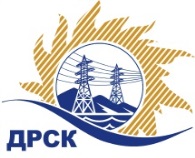 Акционерное Общество«Дальневосточная распределительная сетевая  компания»Протокол № 60/ПрУ-ВПзаседания закупочной комиссии по выбору победителя по предварительному отбору на право заключения рамочного соглашения: Техническое облуживание ИТСО объектов филиала «ЭС ЕАО» (базы РЭС, система автоматического пожаротушения в Северной, ПС), закупка 341 р. 9  ГКПЗ 2016 г.№ 31502968370ПРИСУТСТВОВАЛИ: члены постоянно действующей Закупочной комиссии АО «ДРСК»  2-го уровня.Форма голосования членов Закупочной комиссии: очно-заочная.ВОПРОСЫ, ВЫНОСИМЫЕ НА РАССМОТРЕНИЕ ЗАКУПОЧНОЙ КОМИССИИ: О  рассмотрении результатов оценки заявок Участников.О признании заявок соответствующими условиям предварительного отбора.Об итоговой ранжировке заявок.О выборе победителя предварительного отбора.РЕШИЛИ:По вопросу № 1:Признать объем полученной информации достаточным для принятия решения.Утвердить заявки, полученные на процедуре вскрытия конвертов с заявками участников предварительного отбора.По вопросу № 2Признать заявки ООО «ОБЕРЕГ» 679000, ЕАО, г. Биробиджан, ул. Миллера, 8; ООО «ПОЖСЕРВИС» 679016, ЕАО, г. Биробиджан, ул. Советская, 44, офис 2; ООО «Центр Безопасности» 679000, ЕАО, г. Биробиджан, ул. Постышева, 6, оф.7   соответствующими условиям Документации о закупке и принять их к дальнейшему рассмотрениюПо вопросу № 3Утвердить итоговую ранжировку заявокПо вопросу № 4Признать победителями предварительного отбора Техническое облуживание ИТСО объектов филиала «ЭС ЕАО» (базы РЭС, система автоматического пожаротушения в Северной, ПС),  следующих участников:- ООО «ОБЕРЕГ» 679000, ЕАО, г. Биробиджан, ул. Миллера, 8- ООО «ПОЖСЕРВИС» 679016, ЕАО, г. Биробиджан, ул. Советская, 44, офис 2- ООО «Центр Безопасности» 679000, ЕАО, г. Биробиджан, ул. Постышева, 6, оф.7город  Благовещенск«17» декабря 2015 года№Наименование претендента на участие в закупке и его адрес1ООО «ОБЕРЕГ» 679000, ЕАО, г. Биробиджан, ул. Миллера, 82ООО «ПОЖСЕРВИС» 679016, ЕАО, г. Биробиджан, ул. Советская, 44, офис 23ООО «Центр Безопасности» 679000, ЕАО, г. Биробиджан, ул. Постышева, 6, оф.7Место в итоговой ранжировкеНаименование и адрес участникаЦена заявки на участие в закупке, руб. без НДСБалл по неценовой предпочтительности1 местоООО «ОБЕРЕГ» 679000, ЕАО, г. Биробиджан, ул. Миллера, 80,003,01 местоООО «ПОЖСЕРВИС» 679016, ЕАО, г. Биробиджан, ул. Советская, 44, офис 20,003,01 местоООО «Центр Безопасности» 679000, ЕАО, г. Биробиджан, ул. Постышева, 6, оф.70,003,0Ответственный секретарь Закупочной комиссии: Моторина О.А. _____________________________Коротаева Т.В.397-205